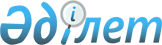 Об утверждении Правил выдачи миграционной карточки и внесении изменений в постановление Правительства Республики Казахстан от 21 января 2012 года № 148 "Об утверждении Правил въезда и пребывания иммигрантов в Республике Казахстан, а также их выезда из Республики Казахстан и Правил осуществления миграционного контроля, а также учета иностранцев и лиц без гражданства, незаконно пересекающих Государственную границу Республики Казахстан, незаконно пребывающих на территории Республики Казахстан, а также лиц, которым запрещен въезд на территорию Республики Казахстан"
					
			Утративший силу
			
			
		
					Постановление Правительства Республики Казахстан от 24 февраля 2014 года № 133. Утратило силу постановлением Правительства Республики Казахстан от 7 апреля 2016 года № 190      Сноска. Утратило силу постановлением Правительства РК от 07.04.2016 № 190 (вводится в действие по истечении десяти календарных дней после дня его первого официального опубликования).      В соответствии со статьей 22 Закона Республики Казахстан от 19 июня 1995 года «О правовом положении иностранцев» Правительство Республики Казахстан ПОСТАНОВЛЯЕТ:



      1. Утвердить прилагаемые Правила выдачи миграционной карточки.



      2. Внести в постановление Правительства Республики Казахстан от 21 января 2012 года № 148 «Об утверждении Правил въезда и пребывания иммигрантов в Республике Казахстан, а также их выезда из Республики Казахстан и Правил осуществления миграционного контроля, а также учета иностранцев и лиц без гражданства, незаконно пересекающих Государственную границу Республики Казахстан, незаконно пребывающих на территории Республики Казахстан, а также лиц, которым запрещен въезд на территорию Республики Казахстан» следующие изменения:



      в Правилах въезда и пребывания иммигрантов в Республике Казахстан, а также их выезда из Республики Казахстан, утвержденных указанным постановлением:



      пункт 8 исключить;



      часть первую пункта 9 изложить в следующей редакции: 

      «Иммигранты, временно пребывающие в Республике Казахстан, регистрируются в течение пяти календарных дней после пересечения Государственной границы Республики Казахстан по месту своего постоянного или временного проживания. Регистрация иммигрантов осуществляется по документам, удостоверяющим личность.».



      3. Настоящее постановление вводится в действие по истечении десяти календарных дней после дня его первого официального опубликования.      Премьер-Министр

      Республики Казахстан                       С. Ахметов

Утверждены          

постановлением Правительства 

Республики Казахстан    

от 24 февраля 2014 года № 133 

Правила

выдачи миграционной карточки 

1. Общие положения

      1. Настоящие Правила выдачи миграционной карточки (далее – Правила) разработаны в соответствии со статьей 22 Закона Республики Казахстан от 19 июня 1995 года «О правовом положении иностранцев» и определяют порядок выдачи миграционных карточек иностранцам при въезде в Республику Казахстан.



      2. При въезде в Республику Казахстан иностранцу, достигшему 16-летнего возраста, выдается миграционная карточка. 

      Миграционные карточки не выдаются:

      1) лицам, имеющим дипломатические, служебные и инвесторские визы Республики Казахстан, а так же лицам, имеющим дипломатические, служебные паспорта и подтверждение статуса «инвестора» от уполномоченного органа;

      2) членам экипажей воздушных, морских и речных судов;

      3) работникам поездных бригад, в том числе рефрижераторных, локомотивных и лицам, сопровождающим грузы, следующие железнодорожным транспортом;

      4) пассажирам поездов, следующих транзитом через территорию Республики Казахстан;

      5) водителям автотранспортных средств, осуществляющих международные автоперевозки.



      3. Миграционная карточка содержит сведения об иностранце, въезжающем в Республику Казахстан, и служит основанием для контроля за его временным пребыванием на территории Республики Казахстан, которая выдается по форме согласно приложению 1 к настоящим Правилам. 

2. Порядок выдачи миграционных карточек 

      4. Иностранцам, въезжающим в Республику Казахстан, обеспечивается своевременное информирование о необходимости заполнения миграционных карточек, возможность беспрепятственного доступа к бланкам и время, необходимое для их заполнения перед прохождением пограничного контроля.



      5. Выдача бланков миграционных карточек производится:

      1) в пунктах пропуска через Государственную границу Республики Казахстан – военнослужащими Пограничной службы Комитета национальной безопасности (далее – ПС КНБ) Республики Казахстан (в том числе с использованием возможностей Единой информационной системы «Беркут» по автоматизированному заполнению бланков миграционных карточек);

      2) органами внутренних дел – по месту временного или постоянного проживания иностранцев, в том числе посредством получения через Единую информационную систему «Беркут» информации от юридических и физических лиц о пребывающих у них иностранцах и лицах;

      3) в пути следования:

      воздушным (морским) транспортом – членами экипажей воздушных (морских) судов;

      железнодорожным транспортом – членами поездных бригад;

      международным автобусным транспортом – водителями международных автобусных транспортов.

      До прибытия в пункт пропуска через Государственную границу Республики Казахстан миграционная карточка может заполняться и распечатываться иностранцем самостоятельно через Визово-миграционный портал (www.vmp.gov.kz).



      6. Миграционные карточки заполняются иностранцами до начала пограничного контроля разборчиво, без помарок и исправлений чернильной или шариковой авторучкой пастой синего или черного цвета в соответствии с памяткой по заполнению миграционных карточек согласно приложению 2 к настоящим Правилам. Допускается заполнение миграционной карточки буквами казахского, латинского алфавита или кириллицы в соответствии с данными, указанными в паспорте или ином документе, удостоверяющем личность иностранца.

      При наличии возможностей Единой информационной системы «Беркут» по автоматизированному заполнению бланков миграционных карточек их заполнение и выдача осуществляется ПС КНБ.

      В миграционной карточке указывается фамилия, имя иностранца, цель пребывания, принимающая сторона, адрес регистрации, количество совместно следующих детей, не достигших 16-летнего возраста, производятся отметки о въезде в Республику Казахстан и регистрации по месту временного пребывания.



      7. При въезде в Республику Казахстан ПС КНБ сверяют представленную миграционную карточку с данными паспорта, проставляют отметку о въезде. Отметка о въезде осуществляется путем проставления в графе «въезд» оттиска дата штампа, далее миграционная карточка возвращается иностранцу. 



      8. В случае выезда иностранцев (персонал и жители) из арендованных у Республики Казахстан территорий за пределы арендуемой территории органами внутренних дел выдаются миграционные карточки на основании документов, удостоверяющих личность и регистрации по месту жительства на арендуемой территории.



      9. Иностранцам, в отношении которых принято решение о выдворении, органами внутренних дел выдается миграционная карточка с указанием срока для выезда из Республики Казахстан. При этом в графе «Въезд» производится запись «Выдворение».



      10. Иностранцы, имеющие вид на жительство иностранца в Республике Казахстан, выезжающие на постоянное жительство за границу, сдавшие в уполномоченный государственный орган вид на жительство получают взамен миграционные карты с необходимым сроком регистрации для своевременного выезда за границу.



      11. При утрате миграционных карточек или неумышленной порче, иностранцы в течение 3 рабочих дней с момента порчи или утраты миграционной карточки заявляет об этом в органы внутренних дел, которыми после проверки заявителей выдаются дубликаты миграционных карточек и проставляются отметки о регистрации. При этом в графе «Въезд» проставляется визовая (паспортная) печать территориальных подразделений миграционной полиции Министерства внутренних дел.



      12. При выезде из Республики Казахстан ПС КНБ сверяет представленную миграционную карточку с данными паспорта, после чего миграционная карточка изымается.



      13. При обращении иностранцев, прибывших в пункт пропуска для прохождения пограничного контроля и выезда из Республики Казахстан, не имеющих миграционной карточки, ПС КНБ через Единую информационную систему «Беркут» устанавливают дату пересечения Государственной границы и в случае, наличия подтверждения о пересечении границы и отсутствия факта нарушения сроков и порядка пребывания в Республике Казахстан осуществляют пропуск через границу.

Приложение 1    

к Правилам выдачи  

миграционной карточки

форма            Алдыңғы беті

Лицевая сторона                                    КӨШІ-ҚОН КАРТОЧКАСЫ

                             МИГРАЦИОННАЯ КАРТОЧКА №___________

                                     MIGRATIONAL CARD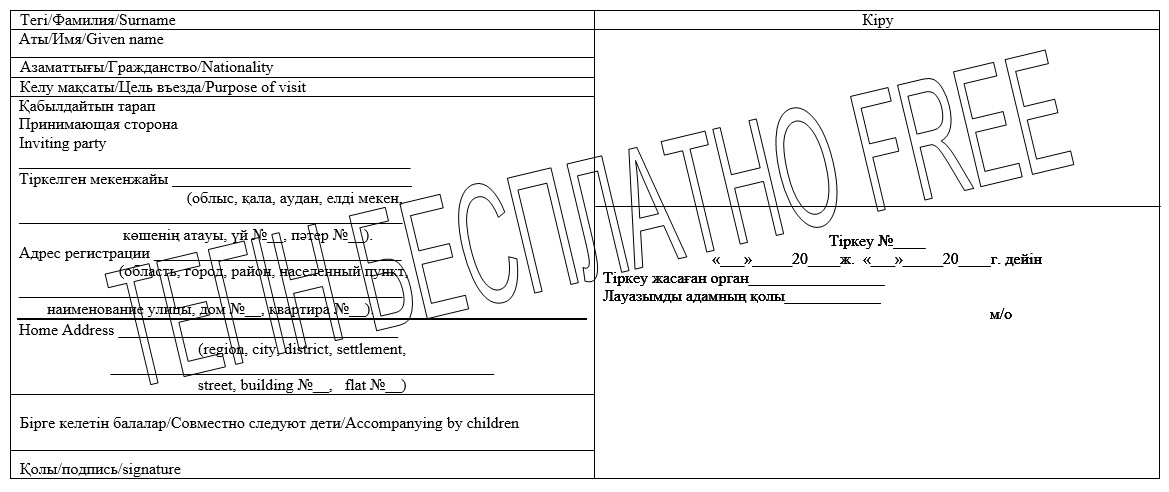 Артқы беті

Обратная сторонаҚазақстан Республикасынң Мемлекеттік шекарасынан өткеннен кейін

күнтізбелік бес күн ішінде ішкі істер органдарында МІНДЕТТІ ТҮРДЕ/

тіркелуі тиіс. Қазақстан Республикасында болу мерзімдерін бұзу

әкімшілік жауапкершілікке әкеп соғады. Көші-қон карточкасы көшіп

келушіде сақталады және Қазақстан Республикасынан шыққан кезде

тапсырылуы тиіс.В течение 5 календарных дней после пересечения Государственной

границы Республики Казахстан ОБЯЗАТЕЛЬНА регистрация в органах

внутренних дел. Нарушение сроков пребывания в Республике Казахстан

влечет административную ответственность. Миграционная карточка

хранится у иммигранта и подлежит сдаче при выезде из Республики

Казахстан.Within the 5 calendar days after the crossing of the State border of

the Republic of Kazakhstan, registration in the internal affairs

authorities IS MANDATORY. Violation of terms of stay in the Republic

of Kazakhstan constitutes an administrative offense. Migration card

kept by the foreigner and will be deposited at the exit from the

Republic of Kazakhstan.Тіркеу мерзімі 20 ___ жылғы «  » ________ дейін ұзартылды.Тіркеу жасаған орган __________ Лауазымды адамның қолы ______________

                                                              м/о Тіркеу мерзімі 20 ___ жылғы «  » ________ дейін ұзартылды. Тіркеу жасаған орган __________ Лауазымды адамның қолы ______________

                                                              м/о размер миграционной карточки 88х125 мм

Приложение 2    

к Правилам выдачи  

миграционной карточки 

Памятка

по заполнению миграционных карточек      1. Миграционные карточки выдаются иностранцам членами поездных бригад, экипажей воздушных, морских судов при въезде в Республику Казахстан заблаговременно, с расчетом необходимого времени для их заполнения до прибытия на пункт пограничного контроля. 

      2. Карточка заполняется разборчиво, без помарок и исправлений чернильной или шариковой авторучкой пастой синего или черного цвета. Фамилия и имя записываются строго по паспорту алфавитом, применяемым при его заполнении (казахский, латинский или кириллица). Арабская или иная графика не применяется.

      3. В графе «цель поездки» указывается одна из следующих целей:

      частная – при следовании в гости, по другим делам личного характера; 

      служебная – при следовании в командировку, по другим делам делового характера;

      на работу – при следовании для работы в соответствии с заключенным контрактом и при наличии соответствующего разрешения Министерства труда и социальной защиты населения Республики Казахстан;

      на учебу – для студентов высших и средних специальных учебных заведений Республики Казахстан, а также для лиц, следующих на стажировку или практику;

      на лечение – для лиц, следующих на лечение в медицинские учреждения Республики Казахстан;

      туризм – для лиц, следующих в качестве туристов.

      4. В графе «принимающая сторона» указывается фамилия принимающего физического лица или наименование юридического лица, выступающего в качестве принимающей организации, а также область, в которой он проживает (место регистрации юридического лица).

      Например: Сундетов А.И., Кызылординская обл.;

      АО «НУР», гор. Астана.

      5. В графе «Адрес проживания» указывается планируемое временное местонахождение.

      Например: Южно-Казахстанская область, Ленгерский район, г. Кентау, ул. Ленина, д. 5, кв. 6.

      6. В графе «Совместно следуют дети» прописью указывается количество детей в возрасте до 16 лет, следующих совместно с иностранцем.

      Например: «трое».

      7. Миграционные карточки предъявляются при пограничном контроле вместе с паспортом. Миграционные карточки хранятся у иммигранта до выезда из Республики Казахстан и предъявляются по требованию сотрудников органов внутренних дел и пограничной службы.

      8. Отметка о регистрации в органах внутренних дел производится сотрудниками миграционной полиции. Лицам, срок пребывания которых в Республике Казахстан не превышает 5 календарных дней, регистрация паспортов в органах внутренних дел не обязательна.
					© 2012. РГП на ПХВ «Институт законодательства и правовой информации Республики Казахстан» Министерства юстиции Республики Казахстан
				